GOVERNO DO ESTADO DE RONDÔNIA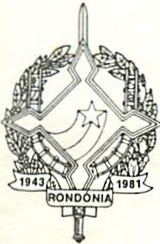 GOVERNADORIADECRETO DE 13 DE JUNHO DE 1984 A GOVERNADORA DO ESTADO DE RONDÔNIA, no usode suas atribuições legais ,D E C R E T A :Art. 1º - No Decreto nº 1878 de 20 de janeiro de 1984, onde se lê "até o final do curso de Filosofia", leia-se 'até dezembro de 1986 .Art. 2º - Cessa os efeitos do Decreto nº 715 de 07 de dezembro de 1982.Parágrafo Único - O assunto de que trata O Decreto referido neste artigo, doravante será regulado pelo Decreto nº 1878 de 20 de janeiro de 1984 com as modificações do Art. 1º.                JANILENE VASCONCELOS DE MELOGovernador em Exercício